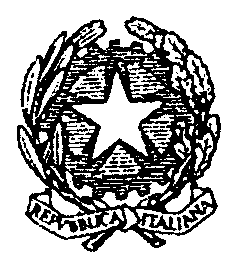 Ministero dell’istruzione, dell’università e della ricercaIstituto Comprensivo COMO REBBIO Via Cuzzi, 6 – 22100 COMO Tel. 031 591280- 031 507349 – Fax. 031 5000932Codice Meccanografico COIC84300D – C.F. 80012520138Email uffici:coic84300d@istruzione.it– coic84300d@pec.istruzione.itsito: www.iccomorebbio.gov.itScuola Primaria diPIANO PERSONALIZZATOBisogni Educativi Speciali (BES 3° tipo, senza certificazione)Anno Scolastico 201  / 201DATI GENERALIOSSERVAZIONI IN CLASSELEGENDA0 L’elemento descritto dal criterio non mette in evidenza particolari problematicità1 L’elemento descritto dal criterio mette in evidenza problematicità  lievi o occasionali2 L’elemento descritto dal criterio mette in evidenza problematicità rilevanti o reiterateSTRATEGIE METODOLOGICHE E DIDATTICHE PERSONALIZZATE, ADOTTATE IN ITINEREAllievo:Classe:N. di allievi della classe:N. di allievi della classe:NazionalitàNato a:ilinsegnante coordinatore della classe LETTURALETTURAVelocità○ Molto lenta                                        ○ Lenta                                ○ ScorrevoleCorrettezza○  Adeguata                                                                               ○  Non adeguataComprensione○ Scarsa                   ○ Essenziale                 ○ Globale               ○ Completa-analiticaSCRITTURASCRITTURASottodettatura○ Corretta        ○ Poco corretta         ○ ScorrettaSottodettaturaTipologia di errori:    ○ Fonologici           ○ Non fonologici                    ○ FoneticiProduzioneautonomaAderenza consegna:      ○ Spesso            ○ Talvolta                               ○ MaiProduzioneautonomaCorretta struttura morfosintattica:   ○ Spesso           ○ Tavolta                    ○ MaiProduzioneautonomaCorretta struttura testuale:     ○ Spesso               ○ Tavolta                       ○ MaiProduzioneautonomaCorrettezza ortografica: ○  Adeguata            ○ Parziale           ○ Non adeguataProduzioneautonomaUso punteggiatura: ○ Adeguata             ○ Parziale                ○  Non  adeguataGRAFIAGRAFIALeggibile○ Sì                                              ○ Poco                                         ○ NoTratto○ Premuto                   ○ Leggero                    ○ Ripassato           ○ IncertoCALCOLOCALCOLOCALCOLOCALCOLOCALCOLODifficoltà visuospaziali (es: quantificazione automatizzata)Difficoltà visuospaziali (es: quantificazione automatizzata)Difficoltà visuospaziali (es: quantificazione automatizzata)Difficoltà visuospaziali (es: quantificazione automatizzata)○spesso                    ○ talvolta                              ○ maiRecupero di fatti numerici (es: tabelline)Recupero di fatti numerici (es: tabelline)Recupero di fatti numerici (es: tabelline)Recupero di fatti numerici (es: tabelline)○ raggiunto               ○ parziale               ○ non raggiuntoAutomatizzazione dell’algoritmo proceduraleAutomatizzazione dell’algoritmo proceduraleAutomatizzazione dell’algoritmo proceduraleAutomatizzazione dell’algoritmo procedurale○ raggiunto               ○ parziale              ○ non raggiuntoErrori di processamento numerico (negli aspetti cardinali e ordinali e nella corrispondenza tra numero e quantità)Errori di processamento numerico (negli aspetti cardinali e ordinali e nella corrispondenza tra numero e quantità)Errori di processamento numerico (negli aspetti cardinali e ordinali e nella corrispondenza tra numero e quantità)Errori di processamento numerico (negli aspetti cardinali e ordinali e nella corrispondenza tra numero e quantità)○ spesso                   ○ talvolta                              ○ maiUso degli algoritmi di base del calcolo (scritto e a mente)Uso degli algoritmi di base del calcolo (scritto e a mente)Uso degli algoritmi di base del calcolo (scritto e a mente)Uso degli algoritmi di base del calcolo (scritto e a mente)○ adeguata                ○ parziale             ○ non adeguatoCapacità di problem solvingCapacità di problem solvingCapacità di problem solvingCapacità di problem solving○ adeguata                ○ parziale              ○ non adeguataComprensione del testo di un problemaComprensione del testo di un problemaComprensione del testo di un problemaComprensione del testo di un problema○ adeguata                ○ parziale             ○ non adeguataALTRE CARATTERISTICHE DEL PROCESSO DI APPRENDIMENTOALTRE CARATTERISTICHE DEL PROCESSO DI APPRENDIMENTOALTRE CARATTERISTICHE DEL PROCESSO DI APPRENDIMENTOALTRE CARATTERISTICHE DEL PROCESSO DI APPRENDIMENTOALTRE CARATTERISTICHE DEL PROCESSO DI APPRENDIMENTOProprietà linguistica○ difficoltà nella strutturazione della frase○ difficoltà nel reperimento lessicale○ difficoltà nell’esposizione orale○ difficoltà nella strutturazione della frase○ difficoltà nel reperimento lessicale○ difficoltà nell’esposizione orale○ difficoltà nella strutturazione della frase○ difficoltà nel reperimento lessicale○ difficoltà nell’esposizione orale○ difficoltà nella strutturazione della frase○ difficoltà nel reperimento lessicale○ difficoltà nell’esposizione oraleMemoriaDifficoltà nel memorizzare:○ categorizzazioni  ○ formule, strutture grammaticali, algoritmi (tabelline, nomi, date …) ○ sequenze e procedure  Difficoltà nel memorizzare:○ categorizzazioni  ○ formule, strutture grammaticali, algoritmi (tabelline, nomi, date …) ○ sequenze e procedure  Difficoltà nel memorizzare:○ categorizzazioni  ○ formule, strutture grammaticali, algoritmi (tabelline, nomi, date …) ○ sequenze e procedure  Difficoltà nel memorizzare:○ categorizzazioni  ○ formule, strutture grammaticali, algoritmi (tabelline, nomi, date …) ○ sequenze e procedure  Affaticabilità○ sì                                               ○ poco                                          ○ no○ sì                                               ○ poco                                          ○ no○ sì                                               ○ poco                                          ○ no○ sì                                               ○ poco                                          ○ noPrassie○ difficoltà di esecuzione○ difficoltà di pianificazione○ difficoltà di programmazione e progettazione○ difficoltà di esecuzione○ difficoltà di pianificazione○ difficoltà di programmazione e progettazione○ difficoltà di esecuzione○ difficoltà di pianificazione○ difficoltà di programmazione e progettazione○ difficoltà di esecuzione○ difficoltà di pianificazione○ difficoltà di programmazione e progettazioneMOTIVAZIONEMOTIVAZIONEMOTIVAZIONEMOTIVAZIONEMOTIVAZIONEPartecipazione al dialogo educativoPartecipazione al dialogo educativoPartecipazione al dialogo educativo○ Molto adeguata   ○ Adeguata   ○ Poco adeguata   ○ Non adeguata○ Molto adeguata   ○ Adeguata   ○ Poco adeguata   ○ Non adeguataConsapevolezza delle proprie difficoltàConsapevolezza delle proprie difficoltàConsapevolezza delle proprie difficoltà○ Molto adeguata   ○ Adeguata   ○ Poco adeguata   ○ Non adeguata○ Molto adeguata   ○ Adeguata   ○ Poco adeguata   ○ Non adeguataConsapevolezza dei propri punti di forzaConsapevolezza dei propri punti di forzaConsapevolezza dei propri punti di forza○ Molto adeguata   ○ Adeguata   ○ Poco adeguata   ○ Non adeguata○ Molto adeguata   ○ Adeguata   ○ Poco adeguata   ○ Non adeguataAutostimaAutostimaAutostima○ Molto adeguata   ○ Adeguata   ○ Poco adeguata   ○ Non adeguata○ Molto adeguata   ○ Adeguata   ○ Poco adeguata   ○ Non adeguataATTEGGIAMENTI E COMPORTAMENTI RISCONTRABILI A SCUOLAATTEGGIAMENTI E COMPORTAMENTI RISCONTRABILI A SCUOLAATTEGGIAMENTI E COMPORTAMENTI RISCONTRABILI A SCUOLAATTEGGIAMENTI E COMPORTAMENTI RISCONTRABILI A SCUOLAATTEGGIAMENTI E COMPORTAMENTI RISCONTRABILI A SCUOLARegolarità frequenza scolasticaRegolarità frequenza scolastica○ Molto adeguata     ○ Adeguata     ○ Poco adeguata     ○ Non adeguata○ Molto adeguata     ○ Adeguata     ○ Poco adeguata     ○ Non adeguata○ Molto adeguata     ○ Adeguata     ○ Poco adeguata     ○ Non adeguataAccettazione e rispetto delle regoleAccettazione e rispetto delle regole○ Molto adeguata     ○ Adeguata     ○ Poco adeguata     ○ Non adeguata○ Molto adeguata     ○ Adeguata     ○ Poco adeguata     ○ Non adeguata○ Molto adeguata     ○ Adeguata     ○ Poco adeguata     ○ Non adeguataRispetto degli impegniRispetto degli impegni○ Molto adeguata     ○ Adeguata     ○ Poco adeguata     ○ Non adeguata○ Molto adeguata     ○ Adeguata     ○ Poco adeguata     ○ Non adeguata○ Molto adeguata     ○ Adeguata     ○ Poco adeguata     ○ Non adeguataAutonomia nel lavoroAutonomia nel lavoro○ Molto adeguata       ○ Adeguata     ○ Poco adeguata      ○ Non adeguata○ Molto adeguata       ○ Adeguata     ○ Poco adeguata      ○ Non adeguata○ Molto adeguata       ○ Adeguata     ○ Poco adeguata      ○ Non adeguataGRIGLIA OSSERVATIVAOsservazionedegli INSEGNANTIManifesta difficoltà di lettura/scrittura2     1     0     Manifesta difficoltà di espressione orale2     1     0     Manifesta difficoltà logico/matematiche2     1     0     Manifesta difficoltà nel rispetto delle regole2     1     0     Manifesta difficoltà nel mantenere l’attenzione durante le spiegazioni2     1     0     Non svolge regolarmente i compiti a casa2     1     0     Non esegue le consegne che gli vengono proposte in classe2     1     0     Manifesta difficoltà nella comprensione delle consegne proposte2     1     0     Fa domande non pertinenti all’insegnante/educatore2     1     0     Disturba lo svolgimento delle lezioni (distrae i compagni, ecc.)2     1     0     Non presta attenzione ai richiami dell’insegnante/educatore2     1     0     Manifesta difficoltà a stare fermo nel proprio banco2     1     0     Si fa distrarre dai compagni2     1     0     Manifesta timidezza2     1     0     Viene escluso dai compagni dalle attività scolastiche2     1     0     Viene escluso dai compagni dalle attività di gioco2     1     0     Tende ad autoescludersi dalle attività scolastiche2     1     0     Tende ad autoescludersi dalle attività di gioco/ricreative2     1     0     Non porta a scuola i materiali necessari alle attività scolastiche2     1     0     Ha scarsa cura dei materiali per le attività scolastiche (propri e della scuola)2     1     0     Dimostra scarsa fiducia nelle proprie capacità2     1     0     DISCIPLINA o AMBITO DISCIPLINAREOBIETTIVI DISCIPLINARI PERSONALIZZATISTRATEGIE E CRITERIDI VALUTAZIONEItalianoMatematicaPStoriaGeografiaInglesePatto di corresponsabilità: strategie messe in atto per favorire il progetto di continuità tra  e la famiglia e accordi intercorsiConsiderate le difficoltà a raggiungere gli obiettivi didattici curricolari, si propone alla famiglia un percorso di apprendimento personalizzato, per il quale la scuola si impegna a fornire gli strumenti più idonei e la famiglia si impegna ad intensificare il supporto nelle attività a casa.FIRMA DI APPROVAZIONEI Docenti dell’èquipe pedagogica/del Consiglio di Classe______________________________    _______________________________________________________________    _______________________________________________________________    _________________________________Documento valido per la durata di un anno scolastico, approvato in data______________Consegnato alla Famiglia 	Firma del/dei Genitore/i per p.v.in data________________                                                            ___________________________                                                                                                         Il Dirigente Scolastico                                                                                       ___________________________